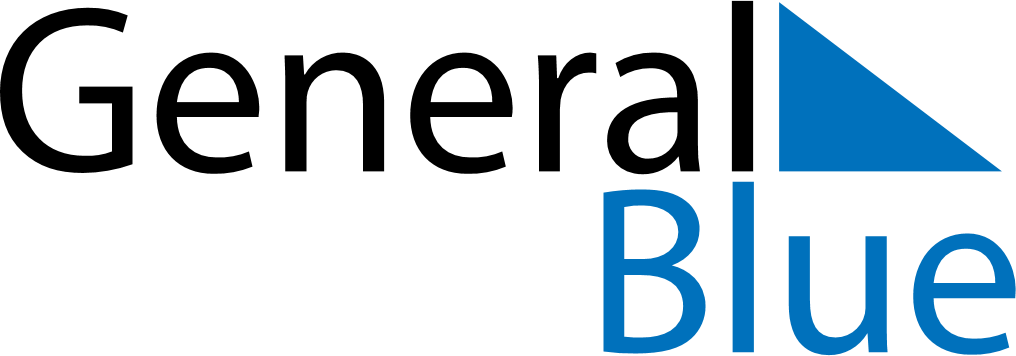 April 2022April 2022April 2022April 2022April 2022April 2022United StatesUnited StatesUnited StatesUnited StatesUnited StatesUnited StatesMondayTuesdayWednesdayThursdayFridaySaturdaySunday1234567891011121314151617Easter Sunday18192021222324Tax Day252627282930Administrative Professionals DayNOTES